THANK YOU FOR YOUR FEEDBACKTHANK YOU FOR YOUR FEEDBACKTHANK YOU FOR YOUR FEEDBACKTHANK YOU FOR YOUR FEEDBACK100+We reached 100+ key stakeholders via email35We spoke to 35 individuals and organisations 2 We delivered two presentations to 10 people20We met with 20 businesses and community groups93We sent emails to 93  combat sports gyms, organisations and promoters24We have undertaken research on 24 different subject areas 35We received 35 items of  feedback95% of people engaged were supportive of the legislation with amendments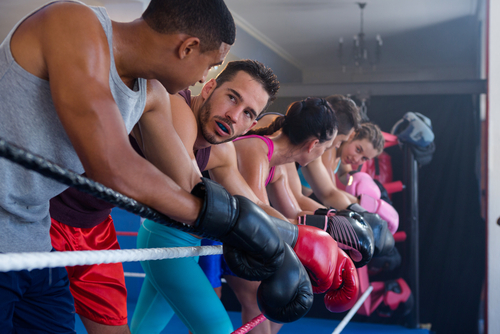 